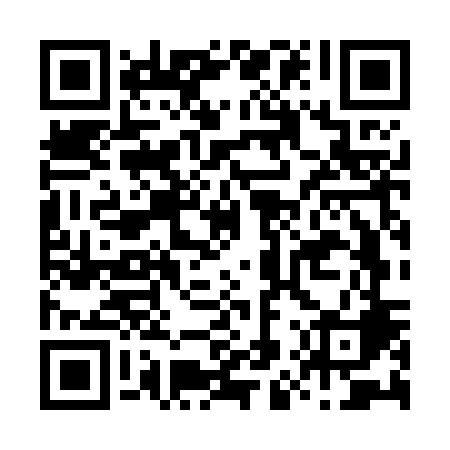 Ramadan times for Limoges, Limousin, FranceMon 11 Mar 2024 - Wed 10 Apr 2024High Latitude Method: Angle Based RulePrayer Calculation Method: Islamic Organisations Union of FranceAsar Calculation Method: ShafiPrayer times provided by https://www.salahtimes.comDateDayFajrSuhurSunriseDhuhrAsrIftarMaghribIsha11Mon6:106:107:151:054:186:566:568:0012Tue6:086:087:131:054:196:576:578:0213Wed6:076:077:111:044:206:596:598:0314Thu6:056:057:091:044:217:007:008:0415Fri6:036:037:071:044:217:017:018:0616Sat6:016:017:051:034:227:037:038:0717Sun5:595:597:031:034:237:047:048:0818Mon5:575:577:011:034:247:057:058:1019Tue5:555:556:591:034:247:077:078:1120Wed5:535:536:571:024:257:087:088:1321Thu5:515:516:551:024:267:097:098:1422Fri5:495:496:541:024:277:117:118:1623Sat5:475:476:521:014:277:127:128:1724Sun5:455:456:501:014:287:137:138:1825Mon5:435:436:481:014:297:157:158:2026Tue5:415:416:461:004:297:167:168:2127Wed5:395:396:441:004:307:177:178:2328Thu5:375:376:421:004:317:197:198:2429Fri5:345:346:401:004:317:207:208:2630Sat5:325:326:3812:594:327:217:218:2731Sun6:306:307:361:595:338:238:239:291Mon6:286:287:341:595:338:248:249:302Tue6:266:267:321:585:348:258:259:323Wed6:246:247:311:585:358:268:269:334Thu6:226:227:291:585:358:288:289:355Fri6:206:207:271:585:368:298:299:366Sat6:186:187:251:575:368:308:309:387Sun6:166:167:231:575:378:328:329:398Mon6:146:147:211:575:388:338:339:419Tue6:126:127:191:565:388:348:349:4210Wed6:106:107:171:565:398:368:369:44